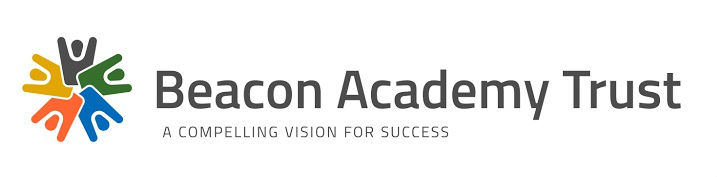 Application for a Teacher Post Please ensure you complete all sections of this form and note that CVs will not be acceptedPlease write clearly and in black inkDo you give your consent for the Trust to retain your personal information / application for 12 months from the date received?Please tick                  Yes                                                 No           Please read the next part of the application form carefully, some parts are compulsory and failure to complete may result in your application being returned.Please save the application by your surname and return by email tobeasuccess@beaconacademytrust.co.ukWorkforce Equal Opportunities MonitoringThank you for completing this part of the form, by doing so you have helped us better understand our diverse human capital, workforce and processes.  Post applied for:  School/Academy:   Post applied for:  School/Academy:   Post applied for:  School/Academy:   Post applied for:  School/Academy:   Post applied for:  School/Academy:   Post applied for:  School/Academy:   Post applied for:  School/Academy:   Post applied for:  School/Academy:   Post applied for:  School/Academy:   Post applied for:  School/Academy:   Post applied for:  School/Academy:   Post applied for:  School/Academy:   Post applied for:  School/Academy:   Post applied for:  School/Academy:   Post applied for:  School/Academy:   Post applied for:  School/Academy:   Post applied for:  School/Academy:   Post applied for:  School/Academy:   Post applied for:  School/Academy:   Post applied for:  School/Academy:   Post applied for:  School/Academy:   Post applied for:  School/Academy:   Post applied for:  School/Academy:   Post applied for:  School/Academy:   Post applied for:  School/Academy:   Post applied for:  School/Academy:   Post applied for:  School/Academy:   Post applied for:  School/Academy:   Post applied for:  School/Academy:   Personal DetailsPersonal DetailsPersonal DetailsPersonal DetailsPersonal DetailsPersonal DetailsPersonal DetailsPersonal DetailsPersonal DetailsPersonal DetailsPersonal DetailsPersonal DetailsPersonal DetailsPersonal DetailsPersonal DetailsPersonal DetailsPersonal DetailsPersonal DetailsPersonal DetailsPersonal DetailsPersonal DetailsPersonal DetailsPersonal DetailsPersonal DetailsPersonal DetailsPersonal DetailsPersonal DetailsPersonal DetailsPersonal DetailsTitle:     Title:     Title:     Title:     Title:     Title:     Title:     Title:     Title:     Title:     Title:     Title:     Title:     Title:     Last Name:  Last Name:  Last Name:  Last Name:  Last Name:  Last Name:  Last Name:  Last Name:  Last Name:  Last Name:  Last Name:  Last Name:  Last Name:  Last Name:  Last Name:  First Name:  First Name:  First Name:  First Name:  First Name:  First Name:  First Name:  First Name:  First Name:  First Name:  First Name:  First Name:  First Name:  First Name:  Known As:  Known As:  Known As:  Known As:  Known As:  Known As:  Known As:  Known As:  Known As:  Known As:  Known As:  Known As:  Known As:  Known As:  Known As:  Full Address:  Full Address:  Full Address:  Full Address:  Full Address:  Full Address:  Full Address:  Full Address:  Full Address:  Full Address:  Full Address:  Full Address:  Full Address:  Full Address:  Full Address:  Full Address:  Full Address:  Full Address:  Full Address:  Full Address:  Full Address:  Full Address:  Full Address:  Full Address:  Full Address:  Full Address:  Full Address:  Full Address:  Full Address:  Email address:  Email address:  Email address:  Email address:  Email address:  Email address:  Email address:  Email address:  Email address:  Email address:  Email address:  Email address:  Email address:  Email address:  Preferred phone number:  Preferred phone number:  Preferred phone number:  Preferred phone number:  Preferred phone number:  Preferred phone number:  Preferred phone number:  Preferred phone number:  Preferred phone number:  Preferred phone number:  Preferred phone number:  Preferred phone number:  Preferred phone number:  Preferred phone number:  Preferred phone number:  Working in the UKWorking in the UKWorking in the UKWorking in the UKWorking in the UKWorking in the UKWorking in the UKWorking in the UKWorking in the UKWorking in the UKWorking in the UKWorking in the UKWorking in the UKWorking in the UKWorking in the UKWorking in the UKWorking in the UKWorking in the UKWorking in the UKWorking in the UKWorking in the UKWorking in the UKWorking in the UKWorking in the UKWorking in the UKWorking in the UKWorking in the UKWorking in the UKWorking in the UKAre you eligible to work in the UK/EEA?Are you eligible to work in the UK/EEA?Are you eligible to work in the UK/EEA?Are you eligible to work in the UK/EEA?Are you eligible to work in the UK/EEA?Are you eligible to work in the UK/EEA?Are you eligible to work in the UK/EEA?Are you eligible to work in the UK/EEA?Are you eligible to work in the UK/EEA?Are you eligible to work in the UK/EEA?Are you eligible to work in the UK/EEA?Are you eligible to work in the UK/EEA?Are you eligible to work in the UK/EEA?Are you eligible to work in the UK/EEA?Yes                                  No   Yes                                  No   Yes                                  No   Yes                                  No   Yes                                  No   Yes                                  No   Yes                                  No   Yes                                  No   Yes                                  No   Yes                                  No   Yes                                  No   Yes                                  No   Yes                                  No   Yes                                  No   Yes                                  No   Do you require a work permit to work in the UK?Do you require a work permit to work in the UK?Do you require a work permit to work in the UK?Do you require a work permit to work in the UK?Do you require a work permit to work in the UK?Do you require a work permit to work in the UK?Do you require a work permit to work in the UK?Do you require a work permit to work in the UK?Do you require a work permit to work in the UK?Do you require a work permit to work in the UK?Do you require a work permit to work in the UK?Do you require a work permit to work in the UK?Do you require a work permit to work in the UK?Do you require a work permit to work in the UK?Yes                                  No   Yes                                  No   Yes                                  No   Yes                                  No   Yes                                  No   Yes                                  No   Yes                                  No   Yes                                  No   Yes                                  No   Yes                                  No   Yes                                  No   Yes                                  No   Yes                                  No   Yes                                  No   Yes                                  No   National Insurance Number:  National Insurance Number:  National Insurance Number:  National Insurance Number:  National Insurance Number:  National Insurance Number:  National Insurance Number:  National Insurance Number:  National Insurance Number:  National Insurance Number:  National Insurance Number:  National Insurance Number:  National Insurance Number:  National Insurance Number:  Date of Birth:  Date of Birth:  Date of Birth:  Date of Birth:  Date of Birth:  Date of Birth:  Date of Birth:  Date of Birth:  Date of Birth:  Date of Birth:  Date of Birth:  Date of Birth:  Date of Birth:  Date of Birth:  Date of Birth:  Continuous ServiceContinuous ServiceContinuous ServiceContinuous ServiceContinuous ServiceContinuous ServiceContinuous ServiceContinuous ServiceContinuous ServiceContinuous ServiceContinuous ServiceContinuous ServiceContinuous ServiceContinuous ServiceContinuous ServiceContinuous ServiceContinuous ServiceContinuous ServiceContinuous ServiceContinuous ServiceContinuous ServiceContinuous ServiceContinuous ServiceContinuous ServiceContinuous ServiceContinuous ServiceContinuous ServiceContinuous ServiceContinuous ServiceBMAT recognises continuous service in Local Government in employment for statutory benefits included under the provisionBMAT recognises continuous service in Local Government in employment for statutory benefits included under the provisionBMAT recognises continuous service in Local Government in employment for statutory benefits included under the provisionBMAT recognises continuous service in Local Government in employment for statutory benefits included under the provisionBMAT recognises continuous service in Local Government in employment for statutory benefits included under the provisionBMAT recognises continuous service in Local Government in employment for statutory benefits included under the provisionBMAT recognises continuous service in Local Government in employment for statutory benefits included under the provisionBMAT recognises continuous service in Local Government in employment for statutory benefits included under the provisionBMAT recognises continuous service in Local Government in employment for statutory benefits included under the provisionBMAT recognises continuous service in Local Government in employment for statutory benefits included under the provisionBMAT recognises continuous service in Local Government in employment for statutory benefits included under the provisionBMAT recognises continuous service in Local Government in employment for statutory benefits included under the provisionBMAT recognises continuous service in Local Government in employment for statutory benefits included under the provisionBMAT recognises continuous service in Local Government in employment for statutory benefits included under the provisionBMAT recognises continuous service in Local Government in employment for statutory benefits included under the provisionBMAT recognises continuous service in Local Government in employment for statutory benefits included under the provisionBMAT recognises continuous service in Local Government in employment for statutory benefits included under the provisionBMAT recognises continuous service in Local Government in employment for statutory benefits included under the provisionBMAT recognises continuous service in Local Government in employment for statutory benefits included under the provisionBMAT recognises continuous service in Local Government in employment for statutory benefits included under the provisionBMAT recognises continuous service in Local Government in employment for statutory benefits included under the provisionBMAT recognises continuous service in Local Government in employment for statutory benefits included under the provisionBMAT recognises continuous service in Local Government in employment for statutory benefits included under the provisionBMAT recognises continuous service in Local Government in employment for statutory benefits included under the provisionBMAT recognises continuous service in Local Government in employment for statutory benefits included under the provisionBMAT recognises continuous service in Local Government in employment for statutory benefits included under the provisionBMAT recognises continuous service in Local Government in employment for statutory benefits included under the provisionBMAT recognises continuous service in Local Government in employment for statutory benefits included under the provisionBMAT recognises continuous service in Local Government in employment for statutory benefits included under the provisionDo you have continuous service?Do you have continuous service?Do you have continuous service?Do you have continuous service?Do you have continuous service?Do you have continuous service?Do you have continuous service?Do you have continuous service?Do you have continuous service?Do you have continuous service?Do you have continuous service?Do you have continuous service?Do you have continuous service?Yes                                      No   If yes, please state the start date:    Yes                                      No   If yes, please state the start date:    Yes                                      No   If yes, please state the start date:    Yes                                      No   If yes, please state the start date:    Yes                                      No   If yes, please state the start date:    Yes                                      No   If yes, please state the start date:    Yes                                      No   If yes, please state the start date:    Yes                                      No   If yes, please state the start date:    Yes                                      No   If yes, please state the start date:    Yes                                      No   If yes, please state the start date:    Yes                                      No   If yes, please state the start date:    Yes                                      No   If yes, please state the start date:    Yes                                      No   If yes, please state the start date:    Yes                                      No   If yes, please state the start date:    Yes                                      No   If yes, please state the start date:    Yes                                      No   If yes, please state the start date:    Previous applications Previous applications Previous applications Previous applications Previous applications Previous applications Previous applications Previous applications Previous applications Previous applications Previous applications Previous applications Previous applications Previous applications Previous applications Previous applications Previous applications Previous applications Previous applications Previous applications Previous applications Previous applications Previous applications Previous applications Previous applications Previous applications Previous applications Previous applications Previous applications Have you applied to Beacon Multi Academy Trust before?Have you applied to Beacon Multi Academy Trust before?Have you applied to Beacon Multi Academy Trust before?Have you applied to Beacon Multi Academy Trust before?Have you applied to Beacon Multi Academy Trust before?Have you applied to Beacon Multi Academy Trust before?Have you applied to Beacon Multi Academy Trust before?Have you applied to Beacon Multi Academy Trust before?Have you applied to Beacon Multi Academy Trust before?Have you applied to Beacon Multi Academy Trust before?Have you applied to Beacon Multi Academy Trust before?Have you applied to Beacon Multi Academy Trust before?Have you applied to Beacon Multi Academy Trust before?Have you applied to Beacon Multi Academy Trust before?Have you applied to Beacon Multi Academy Trust before?Yes                                     No    If yes, please provide details of post and approximate date:    Yes                                     No    If yes, please provide details of post and approximate date:    Yes                                     No    If yes, please provide details of post and approximate date:    Yes                                     No    If yes, please provide details of post and approximate date:    Yes                                     No    If yes, please provide details of post and approximate date:    Yes                                     No    If yes, please provide details of post and approximate date:    Yes                                     No    If yes, please provide details of post and approximate date:    Yes                                     No    If yes, please provide details of post and approximate date:    Yes                                     No    If yes, please provide details of post and approximate date:    Yes                                     No    If yes, please provide details of post and approximate date:    Yes                                     No    If yes, please provide details of post and approximate date:    Yes                                     No    If yes, please provide details of post and approximate date:    Yes                                     No    If yes, please provide details of post and approximate date:    Yes                                     No    If yes, please provide details of post and approximate date:    Teacher statusTeacher statusTeacher statusTeacher statusTeacher statusTeacher statusTeacher statusTeacher statusTeacher statusTeacher statusTeacher statusTeacher statusTeacher statusTeacher statusTeacher statusTeacher statusTeacher statusTeacher statusTeacher statusTeacher statusTeacher statusTeacher statusTeacher statusTeacher statusTeacher statusTeacher statusTeacher statusTeacher statusTeacher statusSpecialist subjects offered                       	Specialist subjects offered                       	Specialist subjects offered                       	Specialist subjects offered                       	Specialist subjects offered                       	Specialist subjects offered                       	Specialist subjects offered                       	Specialist subjects offered                       	Specialist subjects offered                       	Specialist subjects offered                       	Specialist subjects offered                       	Specialist subjects offered                       	Specialist subjects offered                       	Specialist subjects offered                       	Main:     	               Other:     Main:     	               Other:     Main:     	               Other:     Main:     	               Other:     Main:     	               Other:     Main:     	               Other:     Main:     	               Other:     Main:     	               Other:     Main:     	               Other:     Main:     	               Other:     Main:     	               Other:     Main:     	               Other:     Main:     	               Other:     Main:     	               Other:     Main:     	               Other:     Are you a NQT or in your induction training?  A Newly Qualified Teacher (NQT) is required to serve a statutory induction period.Are you a NQT or in your induction training?  A Newly Qualified Teacher (NQT) is required to serve a statutory induction period.Are you a NQT or in your induction training?  A Newly Qualified Teacher (NQT) is required to serve a statutory induction period.Are you a NQT or in your induction training?  A Newly Qualified Teacher (NQT) is required to serve a statutory induction period.Are you a NQT or in your induction training?  A Newly Qualified Teacher (NQT) is required to serve a statutory induction period.Are you a NQT or in your induction training?  A Newly Qualified Teacher (NQT) is required to serve a statutory induction period.Are you a NQT or in your induction training?  A Newly Qualified Teacher (NQT) is required to serve a statutory induction period.Are you a NQT or in your induction training?  A Newly Qualified Teacher (NQT) is required to serve a statutory induction period.Are you a NQT or in your induction training?  A Newly Qualified Teacher (NQT) is required to serve a statutory induction period.Are you a NQT or in your induction training?  A Newly Qualified Teacher (NQT) is required to serve a statutory induction period.Are you a NQT or in your induction training?  A Newly Qualified Teacher (NQT) is required to serve a statutory induction period.Are you a NQT or in your induction training?  A Newly Qualified Teacher (NQT) is required to serve a statutory induction period.Are you a NQT or in your induction training?  A Newly Qualified Teacher (NQT) is required to serve a statutory induction period.Are you a NQT or in your induction training?  A Newly Qualified Teacher (NQT) is required to serve a statutory induction period.Yes                                      No   If yes, please state the start date    Yes                                      No   If yes, please state the start date    Yes                                      No   If yes, please state the start date    Yes                                      No   If yes, please state the start date    Yes                                      No   If yes, please state the start date    Yes                                      No   If yes, please state the start date    Yes                                      No   If yes, please state the start date    Yes                                      No   If yes, please state the start date    Yes                                      No   If yes, please state the start date    Yes                                      No   If yes, please state the start date    Yes                                      No   If yes, please state the start date    Yes                                      No   If yes, please state the start date    Yes                                      No   If yes, please state the start date    Yes                                      No   If yes, please state the start date    Yes                                      No   If yes, please state the start date    If you are an NQT and have not yet passed the required National Skills Tests please give the date of your next test     If you are an NQT and have not yet passed the required National Skills Tests please give the date of your next test     If you are an NQT and have not yet passed the required National Skills Tests please give the date of your next test     If you are an NQT and have not yet passed the required National Skills Tests please give the date of your next test     If you are an NQT and have not yet passed the required National Skills Tests please give the date of your next test     If you are an NQT and have not yet passed the required National Skills Tests please give the date of your next test     If you are an NQT and have not yet passed the required National Skills Tests please give the date of your next test     If you are an NQT and have not yet passed the required National Skills Tests please give the date of your next test     If you are an NQT and have not yet passed the required National Skills Tests please give the date of your next test     If you are an NQT and have not yet passed the required National Skills Tests please give the date of your next test     If you are an NQT and have not yet passed the required National Skills Tests please give the date of your next test     If you are an NQT and have not yet passed the required National Skills Tests please give the date of your next test     If you are an NQT and have not yet passed the required National Skills Tests please give the date of your next test     If you are an NQT and have not yet passed the required National Skills Tests please give the date of your next test     If you are an NQT and have not yet passed the required National Skills Tests please give the date of your next test     If you are an NQT and have not yet passed the required National Skills Tests please give the date of your next test     If you are an NQT and have not yet passed the required National Skills Tests please give the date of your next test     If you are an NQT and have not yet passed the required National Skills Tests please give the date of your next test     If you are an NQT and have not yet passed the required National Skills Tests please give the date of your next test     If you are an NQT and have not yet passed the required National Skills Tests please give the date of your next test     If you are an NQT and have not yet passed the required National Skills Tests please give the date of your next test     If you are an NQT and have not yet passed the required National Skills Tests please give the date of your next test     If you are an NQT and have not yet passed the required National Skills Tests please give the date of your next test     If you are an NQT and have not yet passed the required National Skills Tests please give the date of your next test     If you are an NQT and have not yet passed the required National Skills Tests please give the date of your next test     If you are an NQT and have not yet passed the required National Skills Tests please give the date of your next test     If you are an NQT and have not yet passed the required National Skills Tests please give the date of your next test     If you are an NQT and have not yet passed the required National Skills Tests please give the date of your next test     If you are an NQT and have not yet passed the required National Skills Tests please give the date of your next test     Numeracy    Pass          Date    Numeracy    Pass          Date    Numeracy    Pass          Date    Numeracy    Pass          Date    Numeracy    Pass          Date    Numeracy    Pass          Date    Numeracy    Pass          Date    Numeracy    Pass          Date    Numeracy    Pass          Date    Numeracy    Pass          Date    Numeracy    Pass          Date    Numeracy    Pass          Date    Numeracy    Pass          Date    Numeracy    Pass          Date    Literacy     Pass              Date    Literacy     Pass              Date    Literacy     Pass              Date    Literacy     Pass              Date    Literacy     Pass              Date    Literacy     Pass              Date    Literacy     Pass              Date    Literacy     Pass              Date    Literacy     Pass              Date    Literacy     Pass              Date    Literacy     Pass              Date    Literacy     Pass              Date    Literacy     Pass              Date    Literacy     Pass              Date    Literacy     Pass              Date    Date QTS was/will be awarded:            Date QTS was/will be awarded:            Date QTS was/will be awarded:            Date QTS was/will be awarded:            Date QTS was/will be awarded:            Date QTS was/will be awarded:            Date QTS was/will be awarded:            DES/DfES No:      		       DES/DfES No:      		       DES/DfES No:      		       DES/DfES No:      		       DES/DfES No:      		       DES/DfES No:      		       DES/DfES No:      		       DES/DfES No:      		       DES/DfES No:      		       DES/DfES No:      		       DES/DfES No:      		       DES/DfES No:      		       DES/DfES No:      		       GTC/Teacher Reference No:        GTC/Teacher Reference No:        GTC/Teacher Reference No:        GTC/Teacher Reference No:        GTC/Teacher Reference No:        GTC/Teacher Reference No:        GTC/Teacher Reference No:        GTC/Teacher Reference No:        GTC/Teacher Reference No:        Teaching ExperienceTeaching ExperienceTeaching ExperienceTeaching ExperienceTeaching ExperienceTeaching ExperienceTeaching ExperienceTeaching ExperienceTeaching ExperienceTeaching ExperienceTeaching ExperienceTeaching ExperienceTeaching ExperienceTeaching ExperienceTeaching ExperienceTeaching ExperienceTeaching ExperienceTeaching ExperienceTeaching ExperienceTeaching ExperienceTeaching ExperienceTeaching ExperienceTeaching ExperienceTeaching ExperienceTeaching ExperienceTeaching ExperienceTeaching ExperienceTeaching ExperienceTeaching ExperiencePlease give details of your teaching experiences in schools including periods before date of qualification.NQTs should include teaching practices if applying for your first appointment.Please give details of your teaching experiences in schools including periods before date of qualification.NQTs should include teaching practices if applying for your first appointment.Please give details of your teaching experiences in schools including periods before date of qualification.NQTs should include teaching practices if applying for your first appointment.Please give details of your teaching experiences in schools including periods before date of qualification.NQTs should include teaching practices if applying for your first appointment.Please give details of your teaching experiences in schools including periods before date of qualification.NQTs should include teaching practices if applying for your first appointment.Please give details of your teaching experiences in schools including periods before date of qualification.NQTs should include teaching practices if applying for your first appointment.Please give details of your teaching experiences in schools including periods before date of qualification.NQTs should include teaching practices if applying for your first appointment.Please give details of your teaching experiences in schools including periods before date of qualification.NQTs should include teaching practices if applying for your first appointment.Please give details of your teaching experiences in schools including periods before date of qualification.NQTs should include teaching practices if applying for your first appointment.Please give details of your teaching experiences in schools including periods before date of qualification.NQTs should include teaching practices if applying for your first appointment.Please give details of your teaching experiences in schools including periods before date of qualification.NQTs should include teaching practices if applying for your first appointment.Please give details of your teaching experiences in schools including periods before date of qualification.NQTs should include teaching practices if applying for your first appointment.Please give details of your teaching experiences in schools including periods before date of qualification.NQTs should include teaching practices if applying for your first appointment.Please give details of your teaching experiences in schools including periods before date of qualification.NQTs should include teaching practices if applying for your first appointment.Please give details of your teaching experiences in schools including periods before date of qualification.NQTs should include teaching practices if applying for your first appointment.Please give details of your teaching experiences in schools including periods before date of qualification.NQTs should include teaching practices if applying for your first appointment.Please give details of your teaching experiences in schools including periods before date of qualification.NQTs should include teaching practices if applying for your first appointment.Please give details of your teaching experiences in schools including periods before date of qualification.NQTs should include teaching practices if applying for your first appointment.Please give details of your teaching experiences in schools including periods before date of qualification.NQTs should include teaching practices if applying for your first appointment.Please give details of your teaching experiences in schools including periods before date of qualification.NQTs should include teaching practices if applying for your first appointment.Please give details of your teaching experiences in schools including periods before date of qualification.NQTs should include teaching practices if applying for your first appointment.Please give details of your teaching experiences in schools including periods before date of qualification.NQTs should include teaching practices if applying for your first appointment.Please give details of your teaching experiences in schools including periods before date of qualification.NQTs should include teaching practices if applying for your first appointment.Please give details of your teaching experiences in schools including periods before date of qualification.NQTs should include teaching practices if applying for your first appointment.Please give details of your teaching experiences in schools including periods before date of qualification.NQTs should include teaching practices if applying for your first appointment.Please give details of your teaching experiences in schools including periods before date of qualification.NQTs should include teaching practices if applying for your first appointment.Please give details of your teaching experiences in schools including periods before date of qualification.NQTs should include teaching practices if applying for your first appointment.Please give details of your teaching experiences in schools including periods before date of qualification.NQTs should include teaching practices if applying for your first appointment.Please give details of your teaching experiences in schools including periods before date of qualification.NQTs should include teaching practices if applying for your first appointment.Name of most recent School/Employer:   Name of most recent School/Employer:   Name of most recent School/Employer:   Name of most recent School/Employer:   Name of most recent School/Employer:   Name of most recent School/Employer:   Name of most recent School/Employer:   Name of most recent School/Employer:   Name of most recent School/Employer:   Name of most recent School/Employer:   Name of most recent School/Employer:   Name of most recent School/Employer:   Name of most recent School/Employer:   Name of most recent School/Employer:   Full Address:  Full Address:  Full Address:  Full Address:  Full Address:  Full Address:  Full Address:  Full Address:  Full Address:  Full Address:  Full Address:  Full Address:  Full Address:  Full Address:  Full Address:  Email Address:  Email Address:  Email Address:  Email Address:  Email Address:  Email Address:  Email Address:  Email Address:  Email Address:  Email Address:  Email Address:  Email Address:  Email Address:  Email Address:  Phone Number:  Phone Number:  Phone Number:  Phone Number:  Phone Number:  Phone Number:  Phone Number:  Phone Number:  Phone Number:  Phone Number:  Phone Number:  Phone Number:  Phone Number:  Phone Number:  Phone Number:  Date From (and to)Point on Scale and Salary £Point on Scale and Salary £Point on Scale and Salary £AllowanceAllowanceAllowanceAllowanceNo. on RollNo. on RollNo. on RollNo. on RollGirls/Boys/MixedGirls/Boys/MixedGirls/Boys/MixedGirls/Boys/MixedGirls/Boys/MixedAges taughtAges taughtAges taughtAges taughtAges taughtReason for LeavingReason for LeavingReason for LeavingReason for LeavingReason for LeavingReason for LeavingEarliest start date with usPost held including title, subjects taught and areas of responsibility:  Post held including title, subjects taught and areas of responsibility:  Post held including title, subjects taught and areas of responsibility:  Post held including title, subjects taught and areas of responsibility:  Post held including title, subjects taught and areas of responsibility:  Post held including title, subjects taught and areas of responsibility:  Post held including title, subjects taught and areas of responsibility:  Post held including title, subjects taught and areas of responsibility:  Post held including title, subjects taught and areas of responsibility:  Post held including title, subjects taught and areas of responsibility:  Post held including title, subjects taught and areas of responsibility:  Post held including title, subjects taught and areas of responsibility:  Post held including title, subjects taught and areas of responsibility:  Post held including title, subjects taught and areas of responsibility:  Post held including title, subjects taught and areas of responsibility:  Post held including title, subjects taught and areas of responsibility:  Post held including title, subjects taught and areas of responsibility:  Post held including title, subjects taught and areas of responsibility:  Post held including title, subjects taught and areas of responsibility:  Post held including title, subjects taught and areas of responsibility:  Post held including title, subjects taught and areas of responsibility:  Post held including title, subjects taught and areas of responsibility:  Post held including title, subjects taught and areas of responsibility:  Post held including title, subjects taught and areas of responsibility:  Post held including title, subjects taught and areas of responsibility:  Post held including title, subjects taught and areas of responsibility:  Post held including title, subjects taught and areas of responsibility:  Post held including title, subjects taught and areas of responsibility:  Post held including title, subjects taught and areas of responsibility:  School and Local Education Authority/Governing Body/ CountrySchool and Local Education Authority/Governing Body/ CountrySchool and Local Education Authority/Governing Body/ CountryPost Held and ResponsibilitiesPost Held and ResponsibilitiesPost Held and ResponsibilitiesPost Held and ResponsibilitiesPost Held and ResponsibilitiesPost Held and ResponsibilitiesPost Held and ResponsibilitiesPost Held and ResponsibilitiesDate From and ToDate From and ToDate From and ToDate From and ToDate From and ToDate From and ToDate From and ToDate From and ToNo on RollBoys (B)Girls (G)Mixed (M)No on RollBoys (B)Girls (G)Mixed (M)No on RollBoys (B)Girls (G)Mixed (M)No on RollBoys (B)Girls (G)Mixed (M)Ages TaughtAges TaughtAges TaughtAges TaughtReason for LeavingReason for LeavingPrevious Industrial, Commercial or Local Government ExperiencePrevious Industrial, Commercial or Local Government ExperiencePrevious Industrial, Commercial or Local Government ExperiencePrevious Industrial, Commercial or Local Government ExperiencePrevious Industrial, Commercial or Local Government ExperiencePrevious Industrial, Commercial or Local Government ExperiencePrevious Industrial, Commercial or Local Government ExperiencePrevious Industrial, Commercial or Local Government ExperiencePrevious Industrial, Commercial or Local Government ExperiencePrevious Industrial, Commercial or Local Government ExperiencePrevious Industrial, Commercial or Local Government ExperiencePrevious Industrial, Commercial or Local Government ExperiencePrevious Industrial, Commercial or Local Government ExperiencePrevious Industrial, Commercial or Local Government ExperiencePrevious Industrial, Commercial or Local Government ExperiencePrevious Industrial, Commercial or Local Government ExperiencePrevious Industrial, Commercial or Local Government ExperiencePrevious Industrial, Commercial or Local Government ExperiencePrevious Industrial, Commercial or Local Government ExperiencePrevious Industrial, Commercial or Local Government ExperiencePrevious Industrial, Commercial or Local Government ExperiencePrevious Industrial, Commercial or Local Government ExperiencePrevious Industrial, Commercial or Local Government ExperiencePrevious Industrial, Commercial or Local Government ExperiencePrevious Industrial, Commercial or Local Government ExperiencePrevious Industrial, Commercial or Local Government ExperiencePrevious Industrial, Commercial or Local Government ExperiencePrevious Industrial, Commercial or Local Government ExperiencePrevious Industrial, Commercial or Local Government ExperiencePlease give details of experience (e.g. industrial, clerical, social and other gainful employment)Please give details of experience (e.g. industrial, clerical, social and other gainful employment)Please give details of experience (e.g. industrial, clerical, social and other gainful employment)Please give details of experience (e.g. industrial, clerical, social and other gainful employment)Please give details of experience (e.g. industrial, clerical, social and other gainful employment)Please give details of experience (e.g. industrial, clerical, social and other gainful employment)Please give details of experience (e.g. industrial, clerical, social and other gainful employment)Please give details of experience (e.g. industrial, clerical, social and other gainful employment)Please give details of experience (e.g. industrial, clerical, social and other gainful employment)Please give details of experience (e.g. industrial, clerical, social and other gainful employment)Please give details of experience (e.g. industrial, clerical, social and other gainful employment)Please give details of experience (e.g. industrial, clerical, social and other gainful employment)Please give details of experience (e.g. industrial, clerical, social and other gainful employment)Please give details of experience (e.g. industrial, clerical, social and other gainful employment)Please give details of experience (e.g. industrial, clerical, social and other gainful employment)Please give details of experience (e.g. industrial, clerical, social and other gainful employment)Please give details of experience (e.g. industrial, clerical, social and other gainful employment)Please give details of experience (e.g. industrial, clerical, social and other gainful employment)Please give details of experience (e.g. industrial, clerical, social and other gainful employment)Please give details of experience (e.g. industrial, clerical, social and other gainful employment)Please give details of experience (e.g. industrial, clerical, social and other gainful employment)Please give details of experience (e.g. industrial, clerical, social and other gainful employment)Please give details of experience (e.g. industrial, clerical, social and other gainful employment)Please give details of experience (e.g. industrial, clerical, social and other gainful employment)Please give details of experience (e.g. industrial, clerical, social and other gainful employment)Please give details of experience (e.g. industrial, clerical, social and other gainful employment)Please give details of experience (e.g. industrial, clerical, social and other gainful employment)Please give details of experience (e.g. industrial, clerical, social and other gainful employment)Please give details of experience (e.g. industrial, clerical, social and other gainful employment)Name and Address of Employer: Name and Address of Employer: Post Held and Brief Description of ResponsibilitiesPost Held and Brief Description of ResponsibilitiesPost Held and Brief Description of ResponsibilitiesPost Held and Brief Description of ResponsibilitiesPost Held and Brief Description of ResponsibilitiesPost Held and Brief Description of ResponsibilitiesPost Held and Brief Description of ResponsibilitiesDate From and ToDate From and ToDate From and ToDate From and ToDate From and ToDate From and ToDate From and ToSalarySalarySalarySalarySalarySalarySalarySalarySalaryReason for LeavingReason for LeavingReason for LeavingReason for LeavingPlease provide details of any gaps of employment history – with dates   Please provide details of any gaps of employment history – with dates   Please provide details of any gaps of employment history – with dates   Please provide details of any gaps of employment history – with dates   Please provide details of any gaps of employment history – with dates   Please provide details of any gaps of employment history – with dates   Please provide details of any gaps of employment history – with dates   Please provide details of any gaps of employment history – with dates   Please provide details of any gaps of employment history – with dates   Please provide details of any gaps of employment history – with dates   Please provide details of any gaps of employment history – with dates   Please provide details of any gaps of employment history – with dates   Please provide details of any gaps of employment history – with dates   Please provide details of any gaps of employment history – with dates   Please provide details of any gaps of employment history – with dates   Please provide details of any gaps of employment history – with dates   Please provide details of any gaps of employment history – with dates   Please provide details of any gaps of employment history – with dates   Please provide details of any gaps of employment history – with dates   Please provide details of any gaps of employment history – with dates   Please provide details of any gaps of employment history – with dates   Please provide details of any gaps of employment history – with dates   Please provide details of any gaps of employment history – with dates   Please provide details of any gaps of employment history – with dates   Please provide details of any gaps of employment history – with dates   Please provide details of any gaps of employment history – with dates   Please provide details of any gaps of employment history – with dates   Please provide details of any gaps of employment history – with dates   Please provide details of any gaps of employment history – with dates   Secondary Employment/Business InterestsSecondary Employment/Business InterestsSecondary Employment/Business InterestsSecondary Employment/Business InterestsSecondary Employment/Business InterestsSecondary Employment/Business InterestsSecondary Employment/Business InterestsSecondary Employment/Business InterestsSecondary Employment/Business InterestsSecondary Employment/Business InterestsSecondary Employment/Business InterestsSecondary Employment/Business InterestsSecondary Employment/Business InterestsSecondary Employment/Business InterestsSecondary Employment/Business InterestsSecondary Employment/Business InterestsSecondary Employment/Business InterestsSecondary Employment/Business InterestsSecondary Employment/Business InterestsSecondary Employment/Business InterestsSecondary Employment/Business InterestsSecondary Employment/Business InterestsSecondary Employment/Business InterestsSecondary Employment/Business InterestsSecondary Employment/Business InterestsSecondary Employment/Business InterestsSecondary Employment/Business InterestsSecondary Employment/Business InterestsSecondary Employment/Business InterestsYou may not without the prior permission in writing of the Beacon Multi Academy Trust be employed or otherwise engaged in any other business, trade or profession either directly or indirectly in any capacity whatsoever.You may not without the prior permission in writing of the Beacon Multi Academy Trust be employed or otherwise engaged in any other business, trade or profession either directly or indirectly in any capacity whatsoever.You may not without the prior permission in writing of the Beacon Multi Academy Trust be employed or otherwise engaged in any other business, trade or profession either directly or indirectly in any capacity whatsoever.You may not without the prior permission in writing of the Beacon Multi Academy Trust be employed or otherwise engaged in any other business, trade or profession either directly or indirectly in any capacity whatsoever.You may not without the prior permission in writing of the Beacon Multi Academy Trust be employed or otherwise engaged in any other business, trade or profession either directly or indirectly in any capacity whatsoever.You may not without the prior permission in writing of the Beacon Multi Academy Trust be employed or otherwise engaged in any other business, trade or profession either directly or indirectly in any capacity whatsoever.You may not without the prior permission in writing of the Beacon Multi Academy Trust be employed or otherwise engaged in any other business, trade or profession either directly or indirectly in any capacity whatsoever.You may not without the prior permission in writing of the Beacon Multi Academy Trust be employed or otherwise engaged in any other business, trade or profession either directly or indirectly in any capacity whatsoever.You may not without the prior permission in writing of the Beacon Multi Academy Trust be employed or otherwise engaged in any other business, trade or profession either directly or indirectly in any capacity whatsoever.You may not without the prior permission in writing of the Beacon Multi Academy Trust be employed or otherwise engaged in any other business, trade or profession either directly or indirectly in any capacity whatsoever.You may not without the prior permission in writing of the Beacon Multi Academy Trust be employed or otherwise engaged in any other business, trade or profession either directly or indirectly in any capacity whatsoever.You may not without the prior permission in writing of the Beacon Multi Academy Trust be employed or otherwise engaged in any other business, trade or profession either directly or indirectly in any capacity whatsoever.You may not without the prior permission in writing of the Beacon Multi Academy Trust be employed or otherwise engaged in any other business, trade or profession either directly or indirectly in any capacity whatsoever.You may not without the prior permission in writing of the Beacon Multi Academy Trust be employed or otherwise engaged in any other business, trade or profession either directly or indirectly in any capacity whatsoever.You may not without the prior permission in writing of the Beacon Multi Academy Trust be employed or otherwise engaged in any other business, trade or profession either directly or indirectly in any capacity whatsoever.You may not without the prior permission in writing of the Beacon Multi Academy Trust be employed or otherwise engaged in any other business, trade or profession either directly or indirectly in any capacity whatsoever.You may not without the prior permission in writing of the Beacon Multi Academy Trust be employed or otherwise engaged in any other business, trade or profession either directly or indirectly in any capacity whatsoever.You may not without the prior permission in writing of the Beacon Multi Academy Trust be employed or otherwise engaged in any other business, trade or profession either directly or indirectly in any capacity whatsoever.You may not without the prior permission in writing of the Beacon Multi Academy Trust be employed or otherwise engaged in any other business, trade or profession either directly or indirectly in any capacity whatsoever.You may not without the prior permission in writing of the Beacon Multi Academy Trust be employed or otherwise engaged in any other business, trade or profession either directly or indirectly in any capacity whatsoever.You may not without the prior permission in writing of the Beacon Multi Academy Trust be employed or otherwise engaged in any other business, trade or profession either directly or indirectly in any capacity whatsoever.You may not without the prior permission in writing of the Beacon Multi Academy Trust be employed or otherwise engaged in any other business, trade or profession either directly or indirectly in any capacity whatsoever.You may not without the prior permission in writing of the Beacon Multi Academy Trust be employed or otherwise engaged in any other business, trade or profession either directly or indirectly in any capacity whatsoever.You may not without the prior permission in writing of the Beacon Multi Academy Trust be employed or otherwise engaged in any other business, trade or profession either directly or indirectly in any capacity whatsoever.You may not without the prior permission in writing of the Beacon Multi Academy Trust be employed or otherwise engaged in any other business, trade or profession either directly or indirectly in any capacity whatsoever.You may not without the prior permission in writing of the Beacon Multi Academy Trust be employed or otherwise engaged in any other business, trade or profession either directly or indirectly in any capacity whatsoever.You may not without the prior permission in writing of the Beacon Multi Academy Trust be employed or otherwise engaged in any other business, trade or profession either directly or indirectly in any capacity whatsoever.You may not without the prior permission in writing of the Beacon Multi Academy Trust be employed or otherwise engaged in any other business, trade or profession either directly or indirectly in any capacity whatsoever.You may not without the prior permission in writing of the Beacon Multi Academy Trust be employed or otherwise engaged in any other business, trade or profession either directly or indirectly in any capacity whatsoever.Do you have any other work commitments either paid or unpaid, which you would wish to continue with, if offered employment with the Academy.  Do you have any other work commitments either paid or unpaid, which you would wish to continue with, if offered employment with the Academy.  Do you have any other work commitments either paid or unpaid, which you would wish to continue with, if offered employment with the Academy.  Do you have any other work commitments either paid or unpaid, which you would wish to continue with, if offered employment with the Academy.  Do you have any other work commitments either paid or unpaid, which you would wish to continue with, if offered employment with the Academy.  Do you have any other work commitments either paid or unpaid, which you would wish to continue with, if offered employment with the Academy.  Do you have any other work commitments either paid or unpaid, which you would wish to continue with, if offered employment with the Academy.  Do you have any other work commitments either paid or unpaid, which you would wish to continue with, if offered employment with the Academy.  Do you have any other work commitments either paid or unpaid, which you would wish to continue with, if offered employment with the Academy.  Do you have any other work commitments either paid or unpaid, which you would wish to continue with, if offered employment with the Academy.  Do you have any other work commitments either paid or unpaid, which you would wish to continue with, if offered employment with the Academy.  Do you have any other work commitments either paid or unpaid, which you would wish to continue with, if offered employment with the Academy.  Yes                                            No   Yes                                            No   Yes                                            No   Yes                                            No   Yes                                            No   Yes                                            No   Yes                                            No   Yes                                            No   Yes                                            No   Yes                                            No   Yes                                            No   Yes                                            No   Yes                                            No   Yes                                            No   Yes                                            No   Yes                                            No   Yes                                            No   RefereesRefereesRefereesRefereesRefereesRefereesRefereesRefereesRefereesRefereesRefereesRefereesRefereesRefereesRefereesRefereesRefereesRefereesRefereesRefereesRefereesRefereesRefereesRefereesRefereesRefereesRefereesRefereesRefereesPlease give the details of two referees, not related to you. One of these must be your Line Manager with your present and/or last employer; if you work in education then one of these should be approved by your current Headteacher. If you have limited work experience teachers/tutors may be sufficient. Referees should be able to comment on your ability to perform the job for which you are applying for.Referees will be contacted prior to interview. Please give the details of two referees, not related to you. One of these must be your Line Manager with your present and/or last employer; if you work in education then one of these should be approved by your current Headteacher. If you have limited work experience teachers/tutors may be sufficient. Referees should be able to comment on your ability to perform the job for which you are applying for.Referees will be contacted prior to interview. Please give the details of two referees, not related to you. One of these must be your Line Manager with your present and/or last employer; if you work in education then one of these should be approved by your current Headteacher. If you have limited work experience teachers/tutors may be sufficient. Referees should be able to comment on your ability to perform the job for which you are applying for.Referees will be contacted prior to interview. Please give the details of two referees, not related to you. One of these must be your Line Manager with your present and/or last employer; if you work in education then one of these should be approved by your current Headteacher. If you have limited work experience teachers/tutors may be sufficient. Referees should be able to comment on your ability to perform the job for which you are applying for.Referees will be contacted prior to interview. Please give the details of two referees, not related to you. One of these must be your Line Manager with your present and/or last employer; if you work in education then one of these should be approved by your current Headteacher. If you have limited work experience teachers/tutors may be sufficient. Referees should be able to comment on your ability to perform the job for which you are applying for.Referees will be contacted prior to interview. Please give the details of two referees, not related to you. One of these must be your Line Manager with your present and/or last employer; if you work in education then one of these should be approved by your current Headteacher. If you have limited work experience teachers/tutors may be sufficient. Referees should be able to comment on your ability to perform the job for which you are applying for.Referees will be contacted prior to interview. Please give the details of two referees, not related to you. One of these must be your Line Manager with your present and/or last employer; if you work in education then one of these should be approved by your current Headteacher. If you have limited work experience teachers/tutors may be sufficient. Referees should be able to comment on your ability to perform the job for which you are applying for.Referees will be contacted prior to interview. Please give the details of two referees, not related to you. One of these must be your Line Manager with your present and/or last employer; if you work in education then one of these should be approved by your current Headteacher. If you have limited work experience teachers/tutors may be sufficient. Referees should be able to comment on your ability to perform the job for which you are applying for.Referees will be contacted prior to interview. Please give the details of two referees, not related to you. One of these must be your Line Manager with your present and/or last employer; if you work in education then one of these should be approved by your current Headteacher. If you have limited work experience teachers/tutors may be sufficient. Referees should be able to comment on your ability to perform the job for which you are applying for.Referees will be contacted prior to interview. Please give the details of two referees, not related to you. One of these must be your Line Manager with your present and/or last employer; if you work in education then one of these should be approved by your current Headteacher. If you have limited work experience teachers/tutors may be sufficient. Referees should be able to comment on your ability to perform the job for which you are applying for.Referees will be contacted prior to interview. Please give the details of two referees, not related to you. One of these must be your Line Manager with your present and/or last employer; if you work in education then one of these should be approved by your current Headteacher. If you have limited work experience teachers/tutors may be sufficient. Referees should be able to comment on your ability to perform the job for which you are applying for.Referees will be contacted prior to interview. Please give the details of two referees, not related to you. One of these must be your Line Manager with your present and/or last employer; if you work in education then one of these should be approved by your current Headteacher. If you have limited work experience teachers/tutors may be sufficient. Referees should be able to comment on your ability to perform the job for which you are applying for.Referees will be contacted prior to interview. Please give the details of two referees, not related to you. One of these must be your Line Manager with your present and/or last employer; if you work in education then one of these should be approved by your current Headteacher. If you have limited work experience teachers/tutors may be sufficient. Referees should be able to comment on your ability to perform the job for which you are applying for.Referees will be contacted prior to interview. Please give the details of two referees, not related to you. One of these must be your Line Manager with your present and/or last employer; if you work in education then one of these should be approved by your current Headteacher. If you have limited work experience teachers/tutors may be sufficient. Referees should be able to comment on your ability to perform the job for which you are applying for.Referees will be contacted prior to interview. Please give the details of two referees, not related to you. One of these must be your Line Manager with your present and/or last employer; if you work in education then one of these should be approved by your current Headteacher. If you have limited work experience teachers/tutors may be sufficient. Referees should be able to comment on your ability to perform the job for which you are applying for.Referees will be contacted prior to interview. Please give the details of two referees, not related to you. One of these must be your Line Manager with your present and/or last employer; if you work in education then one of these should be approved by your current Headteacher. If you have limited work experience teachers/tutors may be sufficient. Referees should be able to comment on your ability to perform the job for which you are applying for.Referees will be contacted prior to interview. Please give the details of two referees, not related to you. One of these must be your Line Manager with your present and/or last employer; if you work in education then one of these should be approved by your current Headteacher. If you have limited work experience teachers/tutors may be sufficient. Referees should be able to comment on your ability to perform the job for which you are applying for.Referees will be contacted prior to interview. Please give the details of two referees, not related to you. One of these must be your Line Manager with your present and/or last employer; if you work in education then one of these should be approved by your current Headteacher. If you have limited work experience teachers/tutors may be sufficient. Referees should be able to comment on your ability to perform the job for which you are applying for.Referees will be contacted prior to interview. Please give the details of two referees, not related to you. One of these must be your Line Manager with your present and/or last employer; if you work in education then one of these should be approved by your current Headteacher. If you have limited work experience teachers/tutors may be sufficient. Referees should be able to comment on your ability to perform the job for which you are applying for.Referees will be contacted prior to interview. Please give the details of two referees, not related to you. One of these must be your Line Manager with your present and/or last employer; if you work in education then one of these should be approved by your current Headteacher. If you have limited work experience teachers/tutors may be sufficient. Referees should be able to comment on your ability to perform the job for which you are applying for.Referees will be contacted prior to interview. Please give the details of two referees, not related to you. One of these must be your Line Manager with your present and/or last employer; if you work in education then one of these should be approved by your current Headteacher. If you have limited work experience teachers/tutors may be sufficient. Referees should be able to comment on your ability to perform the job for which you are applying for.Referees will be contacted prior to interview. Please give the details of two referees, not related to you. One of these must be your Line Manager with your present and/or last employer; if you work in education then one of these should be approved by your current Headteacher. If you have limited work experience teachers/tutors may be sufficient. Referees should be able to comment on your ability to perform the job for which you are applying for.Referees will be contacted prior to interview. Please give the details of two referees, not related to you. One of these must be your Line Manager with your present and/or last employer; if you work in education then one of these should be approved by your current Headteacher. If you have limited work experience teachers/tutors may be sufficient. Referees should be able to comment on your ability to perform the job for which you are applying for.Referees will be contacted prior to interview. Please give the details of two referees, not related to you. One of these must be your Line Manager with your present and/or last employer; if you work in education then one of these should be approved by your current Headteacher. If you have limited work experience teachers/tutors may be sufficient. Referees should be able to comment on your ability to perform the job for which you are applying for.Referees will be contacted prior to interview. Please give the details of two referees, not related to you. One of these must be your Line Manager with your present and/or last employer; if you work in education then one of these should be approved by your current Headteacher. If you have limited work experience teachers/tutors may be sufficient. Referees should be able to comment on your ability to perform the job for which you are applying for.Referees will be contacted prior to interview. Please give the details of two referees, not related to you. One of these must be your Line Manager with your present and/or last employer; if you work in education then one of these should be approved by your current Headteacher. If you have limited work experience teachers/tutors may be sufficient. Referees should be able to comment on your ability to perform the job for which you are applying for.Referees will be contacted prior to interview. Please give the details of two referees, not related to you. One of these must be your Line Manager with your present and/or last employer; if you work in education then one of these should be approved by your current Headteacher. If you have limited work experience teachers/tutors may be sufficient. Referees should be able to comment on your ability to perform the job for which you are applying for.Referees will be contacted prior to interview. Please give the details of two referees, not related to you. One of these must be your Line Manager with your present and/or last employer; if you work in education then one of these should be approved by your current Headteacher. If you have limited work experience teachers/tutors may be sufficient. Referees should be able to comment on your ability to perform the job for which you are applying for.Referees will be contacted prior to interview. Please give the details of two referees, not related to you. One of these must be your Line Manager with your present and/or last employer; if you work in education then one of these should be approved by your current Headteacher. If you have limited work experience teachers/tutors may be sufficient. Referees should be able to comment on your ability to perform the job for which you are applying for.Referees will be contacted prior to interview. 1. Referee’s Name:  1. Referee’s Name:  1. Referee’s Name:  1. Referee’s Name:  1. Referee’s Name:  1. Referee’s Name:  1. Referee’s Name:  1. Referee’s Name:  1. Referee’s Name:  1. Referee’s Name:  1. Referee’s Name:  1. Referee’s Name:  1. Referee’s Name:  1. Referee’s Name:  Post Held:  Post Held:  Post Held:  Post Held:  Post Held:  Post Held:  Post Held:  Post Held:  Post Held:  Post Held:  Post Held:  Post Held:  Post Held:  Post Held:  Post Held:  Full Address:  Full Address:  Full Address:  Full Address:  Full Address:  Full Address:  Full Address:  Full Address:  Full Address:  Full Address:  Full Address:  Full Address:  Full Address:  Full Address:  E-mail Address:  E-mail Address:  E-mail Address:  E-mail Address:  E-mail Address:  E-mail Address:  E-mail Address:  E-mail Address:  E-mail Address:  E-mail Address:  E-mail Address:  E-mail Address:  E-mail Address:  E-mail Address:  E-mail Address:  Telephone Number:  Telephone Number:  Telephone Number:  Telephone Number:  Telephone Number:  Telephone Number:  Telephone Number:  Telephone Number:  Telephone Number:  Telephone Number:  Telephone Number:  Telephone Number:  Telephone Number:  Telephone Number:  Your Relationship to the Referee:  Your Relationship to the Referee:  Your Relationship to the Referee:  Your Relationship to the Referee:  Your Relationship to the Referee:  Your Relationship to the Referee:  Your Relationship to the Referee:  Your Relationship to the Referee:  Your Relationship to the Referee:  Your Relationship to the Referee:  Your Relationship to the Referee:  Your Relationship to the Referee:  Your Relationship to the Referee:  Your Relationship to the Referee:  Your Relationship to the Referee:  2. Referee’s Name:  2. Referee’s Name:  2. Referee’s Name:  2. Referee’s Name:  2. Referee’s Name:  2. Referee’s Name:  2. Referee’s Name:  2. Referee’s Name:  2. Referee’s Name:  2. Referee’s Name:  2. Referee’s Name:  2. Referee’s Name:  2. Referee’s Name:  2. Referee’s Name:  Post Held:  Post Held:  Post Held:  Post Held:  Post Held:  Post Held:  Post Held:  Post Held:  Post Held:  Post Held:  Post Held:  Post Held:  Post Held:  Post Held:  Post Held:  Full Address:  Full Address:  Full Address:  Full Address:  Full Address:  Full Address:  Full Address:  Full Address:  Full Address:  Full Address:  Full Address:  Full Address:  Full Address:  Full Address:  E-mail Address:  E-mail Address:  E-mail Address:  E-mail Address:  E-mail Address:  E-mail Address:  E-mail Address:  E-mail Address:  E-mail Address:  E-mail Address:  E-mail Address:  E-mail Address:  E-mail Address:  E-mail Address:  E-mail Address:  Telephone Number:  Telephone Number:  Telephone Number:  Telephone Number:  Telephone Number:  Telephone Number:  Telephone Number:  Telephone Number:  Telephone Number:  Telephone Number:  Telephone Number:  Telephone Number:  Telephone Number:  Telephone Number:  Your Relationship to the Referee:  Your Relationship to the Referee:  Your Relationship to the Referee:  Your Relationship to the Referee:  Your Relationship to the Referee:  Your Relationship to the Referee:  Your Relationship to the Referee:  Your Relationship to the Referee:  Your Relationship to the Referee:  Your Relationship to the Referee:  Your Relationship to the Referee:  Your Relationship to the Referee:  Your Relationship to the Referee:  Your Relationship to the Referee:  Your Relationship to the Referee:  Education History Education History Education History Education History Education History Education History Education History Education History Education History Education History Education History Education History Education History Education History Education History Education History Education History Education History Education History Education History Education History Education History Education History Education History Education History Education History Education History Education History Education History Please provide details of your education history, starting with the most recent.  (NQTs please include Initial Teacher Training)Please provide details of your education history, starting with the most recent.  (NQTs please include Initial Teacher Training)Please provide details of your education history, starting with the most recent.  (NQTs please include Initial Teacher Training)Please provide details of your education history, starting with the most recent.  (NQTs please include Initial Teacher Training)Please provide details of your education history, starting with the most recent.  (NQTs please include Initial Teacher Training)Please provide details of your education history, starting with the most recent.  (NQTs please include Initial Teacher Training)Please provide details of your education history, starting with the most recent.  (NQTs please include Initial Teacher Training)Please provide details of your education history, starting with the most recent.  (NQTs please include Initial Teacher Training)Please provide details of your education history, starting with the most recent.  (NQTs please include Initial Teacher Training)Please provide details of your education history, starting with the most recent.  (NQTs please include Initial Teacher Training)Please provide details of your education history, starting with the most recent.  (NQTs please include Initial Teacher Training)Please provide details of your education history, starting with the most recent.  (NQTs please include Initial Teacher Training)Please provide details of your education history, starting with the most recent.  (NQTs please include Initial Teacher Training)Please provide details of your education history, starting with the most recent.  (NQTs please include Initial Teacher Training)Please provide details of your education history, starting with the most recent.  (NQTs please include Initial Teacher Training)Please provide details of your education history, starting with the most recent.  (NQTs please include Initial Teacher Training)Please provide details of your education history, starting with the most recent.  (NQTs please include Initial Teacher Training)Please provide details of your education history, starting with the most recent.  (NQTs please include Initial Teacher Training)Please provide details of your education history, starting with the most recent.  (NQTs please include Initial Teacher Training)Please provide details of your education history, starting with the most recent.  (NQTs please include Initial Teacher Training)Please provide details of your education history, starting with the most recent.  (NQTs please include Initial Teacher Training)Please provide details of your education history, starting with the most recent.  (NQTs please include Initial Teacher Training)Please provide details of your education history, starting with the most recent.  (NQTs please include Initial Teacher Training)Please provide details of your education history, starting with the most recent.  (NQTs please include Initial Teacher Training)Please provide details of your education history, starting with the most recent.  (NQTs please include Initial Teacher Training)Please provide details of your education history, starting with the most recent.  (NQTs please include Initial Teacher Training)Please provide details of your education history, starting with the most recent.  (NQTs please include Initial Teacher Training)Please provide details of your education history, starting with the most recent.  (NQTs please include Initial Teacher Training)Please provide details of your education history, starting with the most recent.  (NQTs please include Initial Teacher Training)Name of University/College/School/OtherName of University/College/School/OtherName of University/College/School/OtherName of University/College/School/OtherName of University/College/School/OtherName of University/College/School/OtherAddressAddressAddressAddressAddressAddressAddressAddressAddressAddressAddressAddressDate From and ToDate From and ToDate From and ToALL Qualifications, ALL subjects andALL Grades achievedALL Qualifications, ALL subjects andALL Grades achievedALL Qualifications, ALL subjects andALL Grades achievedALL Qualifications, ALL subjects andALL Grades achievedALL Qualifications, ALL subjects andALL Grades achievedALL Qualifications, ALL subjects andALL Grades achievedALL Qualifications, ALL subjects andALL Grades achievedALL Qualifications, ALL subjects andALL Grades achievedRelevant Courses or Training Relevant Courses or Training Relevant Courses or Training Relevant Courses or Training Relevant Courses or Training Relevant Courses or Training Relevant Courses or Training Relevant Courses or Training Relevant Courses or Training Relevant Courses or Training Relevant Courses or Training Relevant Courses or Training Relevant Courses or Training Relevant Courses or Training Relevant Courses or Training Relevant Courses or Training Relevant Courses or Training Relevant Courses or Training Relevant Courses or Training Relevant Courses or Training Relevant Courses or Training Relevant Courses or Training Relevant Courses or Training Relevant Courses or Training Relevant Courses or Training Relevant Courses or Training Relevant Courses or Training Relevant Courses or Training Relevant Courses or Training Please give details of any training that you have received, which support your application. Include any on-the-job training as well as formal courses.Please give details of any training that you have received, which support your application. Include any on-the-job training as well as formal courses.Please give details of any training that you have received, which support your application. Include any on-the-job training as well as formal courses.Please give details of any training that you have received, which support your application. Include any on-the-job training as well as formal courses.Please give details of any training that you have received, which support your application. Include any on-the-job training as well as formal courses.Please give details of any training that you have received, which support your application. Include any on-the-job training as well as formal courses.Please give details of any training that you have received, which support your application. Include any on-the-job training as well as formal courses.Please give details of any training that you have received, which support your application. Include any on-the-job training as well as formal courses.Please give details of any training that you have received, which support your application. Include any on-the-job training as well as formal courses.Please give details of any training that you have received, which support your application. Include any on-the-job training as well as formal courses.Please give details of any training that you have received, which support your application. Include any on-the-job training as well as formal courses.Please give details of any training that you have received, which support your application. Include any on-the-job training as well as formal courses.Please give details of any training that you have received, which support your application. Include any on-the-job training as well as formal courses.Please give details of any training that you have received, which support your application. Include any on-the-job training as well as formal courses.Please give details of any training that you have received, which support your application. Include any on-the-job training as well as formal courses.Please give details of any training that you have received, which support your application. Include any on-the-job training as well as formal courses.Please give details of any training that you have received, which support your application. Include any on-the-job training as well as formal courses.Please give details of any training that you have received, which support your application. Include any on-the-job training as well as formal courses.Please give details of any training that you have received, which support your application. Include any on-the-job training as well as formal courses.Please give details of any training that you have received, which support your application. Include any on-the-job training as well as formal courses.Please give details of any training that you have received, which support your application. Include any on-the-job training as well as formal courses.Please give details of any training that you have received, which support your application. Include any on-the-job training as well as formal courses.Please give details of any training that you have received, which support your application. Include any on-the-job training as well as formal courses.Please give details of any training that you have received, which support your application. Include any on-the-job training as well as formal courses.Please give details of any training that you have received, which support your application. Include any on-the-job training as well as formal courses.Please give details of any training that you have received, which support your application. Include any on-the-job training as well as formal courses.Please give details of any training that you have received, which support your application. Include any on-the-job training as well as formal courses.Please give details of any training that you have received, which support your application. Include any on-the-job training as well as formal courses.Please give details of any training that you have received, which support your application. Include any on-the-job training as well as formal courses.Course TitleCourse TitleCourse TitleCourse TitleCourse TitleCourse ProviderCourse ProviderCourse ProviderCourse ProviderCourse ProviderCourse ProviderCourse ProviderCourse ProviderCourse ProviderCourse ProviderCourse ProviderCourse ProviderCourse ProviderDate and Length of CourseDate and Length of CourseDate and Length of CourseDate and Length of CourseDate and Length of CourseDate and Length of CourseQualification Achieved (if applicable)Qualification Achieved (if applicable)Qualification Achieved (if applicable)Qualification Achieved (if applicable)Qualification Achieved (if applicable)Professional Qualifications/RegistrationsProfessional Qualifications/RegistrationsProfessional Qualifications/RegistrationsProfessional Qualifications/RegistrationsProfessional Qualifications/RegistrationsProfessional Qualifications/RegistrationsProfessional Qualifications/RegistrationsProfessional Qualifications/RegistrationsProfessional Qualifications/RegistrationsProfessional Qualifications/RegistrationsProfessional Qualifications/RegistrationsProfessional Qualifications/RegistrationsProfessional Qualifications/RegistrationsProfessional Qualifications/RegistrationsProfessional Qualifications/RegistrationsProfessional Qualifications/RegistrationsProfessional Qualifications/RegistrationsProfessional Qualifications/RegistrationsProfessional Qualifications/RegistrationsProfessional Qualifications/RegistrationsProfessional Qualifications/RegistrationsProfessional Qualifications/RegistrationsProfessional Qualifications/RegistrationsProfessional Qualifications/RegistrationsProfessional Qualifications/RegistrationsProfessional Qualifications/RegistrationsProfessional Qualifications/RegistrationsProfessional Qualifications/RegistrationsProfessional Qualifications/RegistrationsPlease provide details of any professional qualifications and membership of professional institutes that you hold.Please provide details of any professional qualifications and membership of professional institutes that you hold.Please provide details of any professional qualifications and membership of professional institutes that you hold.Please provide details of any professional qualifications and membership of professional institutes that you hold.Please provide details of any professional qualifications and membership of professional institutes that you hold.Please provide details of any professional qualifications and membership of professional institutes that you hold.Please provide details of any professional qualifications and membership of professional institutes that you hold.Please provide details of any professional qualifications and membership of professional institutes that you hold.Please provide details of any professional qualifications and membership of professional institutes that you hold.Please provide details of any professional qualifications and membership of professional institutes that you hold.Please provide details of any professional qualifications and membership of professional institutes that you hold.Please provide details of any professional qualifications and membership of professional institutes that you hold.Please provide details of any professional qualifications and membership of professional institutes that you hold.Please provide details of any professional qualifications and membership of professional institutes that you hold.Please provide details of any professional qualifications and membership of professional institutes that you hold.Please provide details of any professional qualifications and membership of professional institutes that you hold.Please provide details of any professional qualifications and membership of professional institutes that you hold.Please provide details of any professional qualifications and membership of professional institutes that you hold.Please provide details of any professional qualifications and membership of professional institutes that you hold.Please provide details of any professional qualifications and membership of professional institutes that you hold.Please provide details of any professional qualifications and membership of professional institutes that you hold.Please provide details of any professional qualifications and membership of professional institutes that you hold.Please provide details of any professional qualifications and membership of professional institutes that you hold.Please provide details of any professional qualifications and membership of professional institutes that you hold.Please provide details of any professional qualifications and membership of professional institutes that you hold.Please provide details of any professional qualifications and membership of professional institutes that you hold.Please provide details of any professional qualifications and membership of professional institutes that you hold.Please provide details of any professional qualifications and membership of professional institutes that you hold.Please provide details of any professional qualifications and membership of professional institutes that you hold.Name of Professional BodyName of Professional BodyName of Professional BodyName of Professional BodyName of Professional BodyName of Professional BodyName of Professional BodyName of Professional BodyName of Professional BodyName of Professional BodyMembership Grade and number:Membership Grade and number:Membership Grade and number:Membership Grade and number:Membership Grade and number:Membership Grade and number:Membership Grade and number:Membership Grade and number:Membership Grade and number:Membership Grade and number:Membership Grade and number:Membership Grade and number:Membership Grade and number:Membership Grade and number:Membership Grade and number:Membership Grade and number:Date AchievedDate AchievedDate AchievedOther Relevant Special Interests and ExperienceOther Relevant Special Interests and ExperienceOther Relevant Special Interests and ExperienceOther Relevant Special Interests and ExperienceOther Relevant Special Interests and ExperienceOther Relevant Special Interests and ExperienceOther Relevant Special Interests and ExperienceOther Relevant Special Interests and ExperienceOther Relevant Special Interests and ExperienceOther Relevant Special Interests and ExperienceOther Relevant Special Interests and ExperienceOther Relevant Special Interests and ExperienceOther Relevant Special Interests and ExperienceOther Relevant Special Interests and ExperienceOther Relevant Special Interests and ExperienceOther Relevant Special Interests and ExperienceOther Relevant Special Interests and ExperienceOther Relevant Special Interests and ExperienceOther Relevant Special Interests and ExperienceOther Relevant Special Interests and ExperienceOther Relevant Special Interests and ExperienceOther Relevant Special Interests and ExperienceOther Relevant Special Interests and ExperienceOther Relevant Special Interests and ExperienceOther Relevant Special Interests and ExperienceOther Relevant Special Interests and ExperienceOther Relevant Special Interests and ExperienceOther Relevant Special Interests and ExperienceOther Relevant Special Interests and ExperienceSupporting Statement and AchievementsUsing the Job Description, your experiences and achievements please use this space to tell us how you meet each of the relevant points on the Person Specification. This should be approximately 1 A4 side and should not exceed 2 sides of A4 (in no less than size font 11)Pre-Employment ChecksPre-Employment ChecksMedical Check Medical Check If an offer of employment is made you will be required to complete a medical questionnaire. All appointments are subject to the receipt of medical clearance satisfactory to the Trust. If an offer of employment is made you will be required to complete a medical questionnaire. All appointments are subject to the receipt of medical clearance satisfactory to the Trust. Declaration of offences Declaration of offences This post is exempt from the Rehabilitation of Offenders Act 1974, as the nature of the job falls within the type of work excluded from the Act by the 1975 and 2001 Exceptions Amendment. This means you must declare all offences, convictions, cautions, bind overs or any court cases to the Trust. Please note that possession of a conviction or caution will not necessarily mean that you won’t be appointed, each case will be considered on its merits.  As this post involves working with or having access to children or vulnerable adults and/or their records, all successful candidates must undergo criminal records checks (Enhanced Disclosure and Barring Service check DBS), barred list checks and prohibition checks. Overseas police checks may also be required for those who have lived or worked outside the UK.If there is anything in relation to these checks that you would like to discuss in confidence please tick here  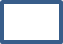 All information given will be treated in the strictest confidence and will be used for the purposes of considering your suitability for employment and safeguarding.This post is exempt from the Rehabilitation of Offenders Act 1974, as the nature of the job falls within the type of work excluded from the Act by the 1975 and 2001 Exceptions Amendment. This means you must declare all offences, convictions, cautions, bind overs or any court cases to the Trust. Please note that possession of a conviction or caution will not necessarily mean that you won’t be appointed, each case will be considered on its merits.  As this post involves working with or having access to children or vulnerable adults and/or their records, all successful candidates must undergo criminal records checks (Enhanced Disclosure and Barring Service check DBS), barred list checks and prohibition checks. Overseas police checks may also be required for those who have lived or worked outside the UK.If there is anything in relation to these checks that you would like to discuss in confidence please tick here  All information given will be treated in the strictest confidence and will be used for the purposes of considering your suitability for employment and safeguarding.Declaration	Declaration	Are you related to, or have a close personal relationship with any employee or governor across the Beacon Academy Trust?Yes                                           No    If yes, please state their name(s) and position(s) held:                                     I understand that providing misleading or false information/qualifications will disqualify me from appointment or if appointed, may lead to disciplinary action and dismissal.I authorise the Beacon Multi Academy Trust to check the information supplied, process and hold all such information in paper, electronic and otherwise for the purpose of my employment.The Beacon Multi Academy Trust intends to fulfil all its obligations under the General Data Protection Regulation (GDPR).  To find out what personal data we collect and how we use it, please visit our privacy policy.Electronic signature and receipt confirms acceptance of this declaration.Name (please print) 	                                    Signed    		  	         Date   	I understand that providing misleading or false information/qualifications will disqualify me from appointment or if appointed, may lead to disciplinary action and dismissal.I authorise the Beacon Multi Academy Trust to check the information supplied, process and hold all such information in paper, electronic and otherwise for the purpose of my employment.The Beacon Multi Academy Trust intends to fulfil all its obligations under the General Data Protection Regulation (GDPR).  To find out what personal data we collect and how we use it, please visit our privacy policy.Electronic signature and receipt confirms acceptance of this declaration.Name (please print) 	                                    Signed    		  	         Date   	Beacon Multi Academy Trust is committed to recruiting, retaining and developing a workforce that reflects our diverse community. It is vital that we monitor and analyse diversity information so that we can ensure that our recruitment process is fair, transparent, promotes equality of opportunity for applicants and staff, and do not have an adverse impact on any particular group.Your cooperation in providing us with accurate equality and diversity information will increase our awareness of our processes and can help us design and apply policies and processes that attract and retain a diverse, talented and motivated workforce. This information will be used for statistical purposes only. No information will be published or used in any way which allows any individual to be identified. You can be assured that this information will be treated in confidence and will not be available to anyone in the selection process or to future managers. Beacon Multi Academy Trust is committed to recruiting, retaining and developing a workforce that reflects our diverse community. It is vital that we monitor and analyse diversity information so that we can ensure that our recruitment process is fair, transparent, promotes equality of opportunity for applicants and staff, and do not have an adverse impact on any particular group.Your cooperation in providing us with accurate equality and diversity information will increase our awareness of our processes and can help us design and apply policies and processes that attract and retain a diverse, talented and motivated workforce. This information will be used for statistical purposes only. No information will be published or used in any way which allows any individual to be identified. You can be assured that this information will be treated in confidence and will not be available to anyone in the selection process or to future managers. Beacon Multi Academy Trust is committed to recruiting, retaining and developing a workforce that reflects our diverse community. It is vital that we monitor and analyse diversity information so that we can ensure that our recruitment process is fair, transparent, promotes equality of opportunity for applicants and staff, and do not have an adverse impact on any particular group.Your cooperation in providing us with accurate equality and diversity information will increase our awareness of our processes and can help us design and apply policies and processes that attract and retain a diverse, talented and motivated workforce. This information will be used for statistical purposes only. No information will be published or used in any way which allows any individual to be identified. You can be assured that this information will be treated in confidence and will not be available to anyone in the selection process or to future managers. Beacon Multi Academy Trust is committed to recruiting, retaining and developing a workforce that reflects our diverse community. It is vital that we monitor and analyse diversity information so that we can ensure that our recruitment process is fair, transparent, promotes equality of opportunity for applicants and staff, and do not have an adverse impact on any particular group.Your cooperation in providing us with accurate equality and diversity information will increase our awareness of our processes and can help us design and apply policies and processes that attract and retain a diverse, talented and motivated workforce. This information will be used for statistical purposes only. No information will be published or used in any way which allows any individual to be identified. You can be assured that this information will be treated in confidence and will not be available to anyone in the selection process or to future managers. Beacon Multi Academy Trust is committed to recruiting, retaining and developing a workforce that reflects our diverse community. It is vital that we monitor and analyse diversity information so that we can ensure that our recruitment process is fair, transparent, promotes equality of opportunity for applicants and staff, and do not have an adverse impact on any particular group.Your cooperation in providing us with accurate equality and diversity information will increase our awareness of our processes and can help us design and apply policies and processes that attract and retain a diverse, talented and motivated workforce. This information will be used for statistical purposes only. No information will be published or used in any way which allows any individual to be identified. You can be assured that this information will be treated in confidence and will not be available to anyone in the selection process or to future managers. Beacon Multi Academy Trust is committed to recruiting, retaining and developing a workforce that reflects our diverse community. It is vital that we monitor and analyse diversity information so that we can ensure that our recruitment process is fair, transparent, promotes equality of opportunity for applicants and staff, and do not have an adverse impact on any particular group.Your cooperation in providing us with accurate equality and diversity information will increase our awareness of our processes and can help us design and apply policies and processes that attract and retain a diverse, talented and motivated workforce. This information will be used for statistical purposes only. No information will be published or used in any way which allows any individual to be identified. You can be assured that this information will be treated in confidence and will not be available to anyone in the selection process or to future managers. 1 Personal details1 Personal details1 Personal details1 Personal details1 Personal details1 Personal detailsName  Name  Date of Birth  Date of Birth  Sex    Male   		Female	   Sex    Male   		Female	   Post applied for   Post applied for   Post applied for   Where did you see this post advertised   Where did you see this post advertised   Where did you see this post advertised   2 Do you consider yourself to be disabled?    Confidentiality will be maintained however please be aware that there may be some circumstances where relevant personal information may need to be provided to relevant individuals for management purposes, for example, health and safety, emergencies or policy requirements.2 Do you consider yourself to be disabled?    Confidentiality will be maintained however please be aware that there may be some circumstances where relevant personal information may need to be provided to relevant individuals for management purposes, for example, health and safety, emergencies or policy requirements.2 Do you consider yourself to be disabled?    Confidentiality will be maintained however please be aware that there may be some circumstances where relevant personal information may need to be provided to relevant individuals for management purposes, for example, health and safety, emergencies or policy requirements.Yes                No                      Prefer not to say    Please let us know of any reasonable adjustments which you may require as part of this recruitment process.       Yes                No                      Prefer not to say    Please let us know of any reasonable adjustments which you may require as part of this recruitment process.       Yes                No                      Prefer not to say    Please let us know of any reasonable adjustments which you may require as part of this recruitment process.       3 Ethnic groupPlease choose one selection from A to E and then tick the appropriate box within your chosen selection.3 Ethnic groupPlease choose one selection from A to E and then tick the appropriate box within your chosen selection.3 Ethnic groupPlease choose one selection from A to E and then tick the appropriate box within your chosen selection.3 Ethnic groupPlease choose one selection from A to E and then tick the appropriate box within your chosen selection.3 Ethnic groupPlease choose one selection from A to E and then tick the appropriate box within your chosen selection.3 Ethnic groupPlease choose one selection from A to E and then tick the appropriate box within your chosen selection.A White   A White   A White   A White   A White   A White   British (to include   Northern Ireland, Scotland & Wales)  Irish    Irish    European   European   Any other White background (please state)   B Mixed/Multiple ethnic groups    B Mixed/Multiple ethnic groups    B Mixed/Multiple ethnic groups    B Mixed/Multiple ethnic groups    B Mixed/Multiple ethnic groups    B Mixed/Multiple ethnic groups    White & Black Caribbean White & Black African White & Black African White & AsianWhite & Asian Any other mixed background (please state)    C Asian or Asian British   C Asian or Asian British   C Asian or Asian British   C Asian or Asian British   C Asian or Asian British   C Asian or Asian British   Indian    Pakistani    Pakistani    Bangladeshi    Bangladeshi    Chinese Any other Asian Background (please state)D Black or Black BritishD Black or Black BritishD Black or Black BritishD Black or Black BritishD Black or Black BritishD Black or Black BritishAfrican    Caribbean    Caribbean    British   British   Any other Black Background(please state)  E Other ethnic groupE Other ethnic groupE Other ethnic groupE Other ethnic groupE Other ethnic groupE Other ethnic groupArab    Other (please state)    Other (please state)    Prefer not to say    Prefer not to say    4 What is your sexual orientation? 4 What is your sexual orientation? 4 What is your sexual orientation? 4 What is your sexual orientation? 4 What is your sexual orientation? 4 What is your sexual orientation? Heterosexual/straight    Gay woman/lesbian    Gay woman/lesbian    Gay man    Gay man    Bisexual    Other (please state)   Prefer not to say    Prefer not to say    5 What is your religion or belief? 5 What is your religion or belief? 5 What is your religion or belief? 5 What is your religion or belief? 5 What is your religion or belief? 5 What is your religion or belief? No religion                     Buddhist   Buddhist   Christian    Christian    Hindu    Jewish    Muslim    Muslim    Sikh    Sikh    Other religion/belief (please state)   Prefer not to say    